Kategorie C 	 Energieanlagen 	 Schweizer Solarpreis-Diplom 2020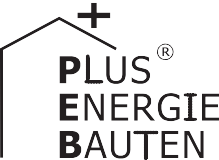 Das Unternehmen Schindler Aufzüge AG errichtete Ende 2018 auf bestehenden Carports eine 328 kW starke PV-Anlage. Dieses solaraktive Dach dient gleichzeitig als Wetter- und Hitzeschutz und verhindert, dass die Teerflächen aufgeheizt werden. Jährlich werden 310’000 kWh Strom erzeugt. Die gesamte Produktion wird auf dem Campus genutzt. Damit werden 5% des jährli- chen Strombedarfs von 6’300’000 kWh des ganzen Areals gedeckt. Mit dem Solarstrom könnten 221 Elektroautos jährlich je 12’000 km CO2-frei fahren.Carport: 310’000 kWh/a Solarstrom, 6030 Ebikon/LUDie auf den bestehenden Carports auf dem Areal der Schindler Aufzüge AG installierte 328 kW starke PV-Anlage bringt drei Nut- zen: Nebst der CO2-freien Stromerzeugung dient das Generatorfeld als Witterungs- schutz. Dazu verschattet es die Teerflächen und sorgt somit vor allem im Sommer für eine geringere Aufheizung dieser Flächen. Zudem wird der Carport durch die elegant integrierten PV-Module ästhetisch aufge- wertet. Die Carportdachflächen sind leicht nach Nordosten bzw. Südwesten geneigt. Mit  der  Stromerzeugung  der  PV-Anlagegeladen werden. Jährlich erzeugt der Car- port rund 310’000 kWh Strom, welcher zu 100% auf dem Areal genutzt wird bzw. rei- chen würde, um 221 Elektroautos CO2-frei zu versorgen. Der maximale Eigenverbrauch führt zu einer hohen Wirtschaftlichkeit, da kein Strom billig ins öffentliche Stromnetzabgegeben wird.Fin 2018, l’entreprise Ascenseurs Schindler SA a fait poser une installation PV de 328 kW sur l’abri pour voitures existant. Tout en pro-Technische Daten 	Energiebedarf	kWh/aGesamt-EB:	6’314’926EnergieversorgungEigen-EV:	m2        kWp   kWh/m2a	%	kWh/a PV Carport:1’822   328	170	5      310’195Energiebilanz (Endenergie)	%        kWh/aEigenenergieversorgung:	5     310’195Gesamtenergiebedarf:	100  6’314’926Fremdenergiezufuhr:	95  6’004’731Bestätigt von CKW am 15.06.2020 Daniel Nadler, Tel. +41 41 249 52 66Anm.: Die 1. Hälfte 2020 erbrachte überdurchschn. viel Solarertrag. Alle müssen rechtsgleich behandelt werden (vgl. Rechtsfragen, S. 44).Beteiligte Personenkann  rund  5%  des  Energiebedarfs  vontégeant les véhicules des conditions météo,	 	Standort des Gebäudes, Bauherrschaft6’300’000 kWh/a des Areals gedeckt wer-den. An einem Carport sind 5 E-Ladestatio- nen für Besucher und im Parkhaus 30 E- Ladestationen für Mitarbeiter installiert. Der Solarstrom der PV-Anlagen wird auf die Hauptverteilung des Gebäudes gespiesen, da am Wochenende keine Elektrofahrzeugece toit solaire actif évite aussi que le goudronsurchauffe. Avec environ 310’000 kWh/a, la production solaire représente 5% des be- soins énergétiques totaux de 6’300’000 kWh/a du site industriel. Et elle permettrait à 221 véhicules électriques de parcourir cha- cun 12’000 km/a sans émettre de CO2.Schindler Aufzüge AG Zugerstrasse 13, 6030 EbikonHerbert Stadelmann, Tel +41 41 445 36 93 herbert.stadelmann@schindler.comKonzeptentwicklung, Fachplanung PV-AnlageZagsolar AGLuzernerstrasse 9, 6010 KriensAndré Ruckli, Tel. +41 41 312 09 43 info@zagsolar.chInstallation PV-AnlageBE Netz AGLuzernerstrasse 131, 6014 LuzernMartin Rimer, Tel. +41 41 319 00 00 info@benetz.ch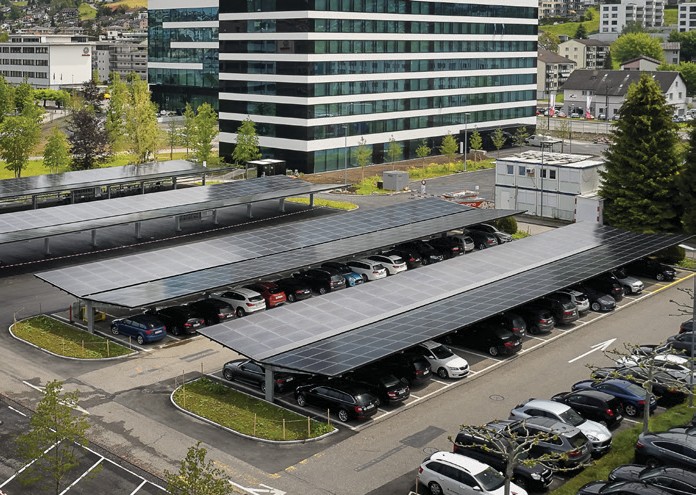 1	2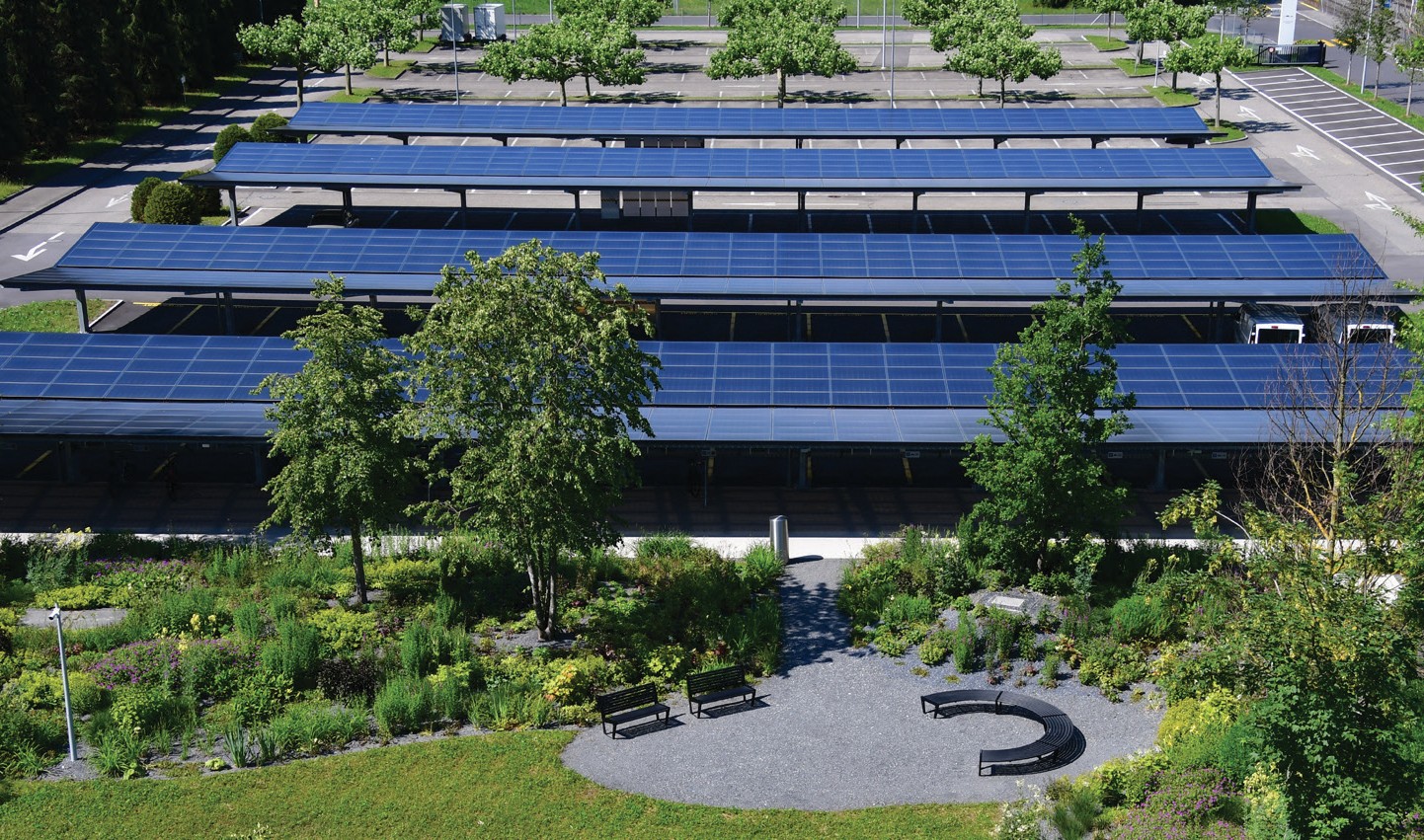 Die 328 kW starken Carports erzeugen jährlich 310’000 kWh Solarstrom.Die Solarstromerzeugung der Carports Schind- ler kann zu 100% auf dem Areal genutzt werden.Schweizer Solarpreis 2020    |    Prix Solaire Suisse 2020   |    87